Boomerangs Minutes 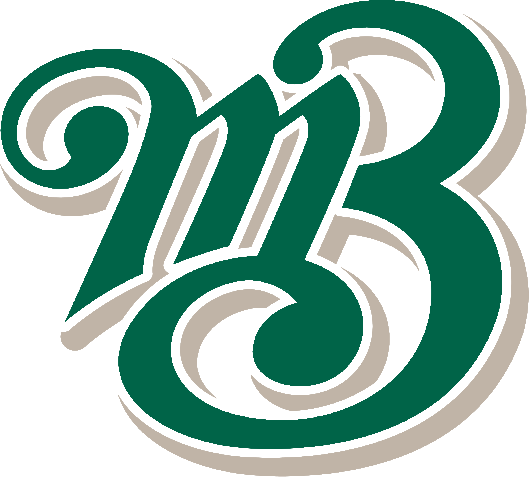 Date | time 21/03/2018 7:30 PM |Meeting called to order by In AttendanceAttendees:	Joel Pettigrew (President), John Mossop (Snr-Vice President), Jason Picot (Vice President), Joshua Voigt (Secretary), Ann Voigt (Treasurer), Robert Voigt, Jake Bramble, Ty Johnstone, Abbey VoigtApologies:	Virginia Petherbridge, Stephen Petherbridge, Wayne Quick, Richard Campbell, Timothy VoigtApproval of MinutesThe minutes from the 21/02/2018 were read and accepted.Moved Josh, Seconded JasonBusiness Arising from Previous MinutesCoaching Accreditation Seminar is this weekend.Jake enquired about the Stevenson Park Masterplan.Need to send a letter to James Donoghue for appreciation in regard to the edger.CorrespondenceTreasurer’s Report Report was presented just don’t have a copy to include here. (will update when provided)Moved Ann, Seconded JohnNBA ReportCoaching Course needs numbersPeter Huish chased up a WWCCoaching Courses can be reimbursed from the NBA andNeed to work out how many Baseballs we need during the season.World Boys Tournament 4th - 8th August in Sydney.Juniors Playing Seniors – based on number of pitches.Pitch Counts on everyone/all gradesJuniors Teams this year will cost $180 ($260 Little League, inc. North Coast Cup Challenge)Andrew Gardner Concussion Doctor – taking over Tee Ball/Zooka Peter Huish has asked our club for some Boomerangs photos.Club needs to chase up a Media Policy.Coaches Code of Conduct.First 3 weeks of the season for 1st Grade will be normal, then double headers until JuneSat – 7 innings/2hrs (Mercy after 5 innings)Sun – 7 inningsSaturday games will not count to gradings.Hunter Readymix are looking to sponsor the NBA and are asking for clubs to put up Junior NBA:Run coaching clinics on how to run a fun training session.North Coast Cup Challenge will be at Boomerangs in JuneWorking with Children Check register needs to be up to date & needs to be validatedAsking all clubs to nominate a Level 3 junior club coach.Wet Weather Baseball can be used in juniorsBat regulations are on Facebook and emailed outCoasties Cup – want club teams to nominate not rep teamsSydney Diamond Sports potentially hosting a tournament in Newcastle.SPLC ReportSomeone reported the Wood Rot in the under 12s dugout seats – seats have been replaced on the 20/3Warm-up fees that have been discussed previously.General BusinessJohn:Up to date with RegistrationsBarefoot Bowls Day is this SaturdayScrimmage & BBQ this Sunday, Seniors – (10 am for a scrimmage at 11) will have a computer for registrations.Jake:Ladies’ Day – Tribute Denise Preston (waiting on Draw)Ty:N/AAnn:Need to sign out uniforms this weekMight have canteen for SundayFiona Hinton is able to host a winery tour at Lovedale and looking to run the chocolate drive.Abbey:N/ARob:N/AJason:Wanted to know about player numbers (Seniors and Juniors)MPIO Meeting – Joel doing the online courses.Looking for more Major Sponsors – Look at maybe MEX, Has an issue with the White Sox players using our facilities – (Paul Tselembis? not being truthful)They have their own groundUsing a softball booking to train baseballJosh to email NBA/SPLC/White Sox about the issue and ask for an explanation.Need umpires for Little League.Still chasing Junior Coaches – No parents who could do the course.Need to chase up the kits and figure out what they look like.Need some more communication on official issues.Coaching education courses.Joel:Has possibly got a sponsorship for Drayton’s Winery Ironbark Hill - Presentation/Wine TourJosh:June Long Weekend – TamworthAlternate Club owned uniform for Masters/Old Boys Day/separate Tournaments.Registration Issues – Internal Server Error (National Issue with SportsTG – Baseball Australia are chasing it up)Will email NBA about the error – possible extension of gradings.Next Meeting18/4/2018 @ 7:45 pm @ Beauford HotelMotion to adjourn was made at 9:10 pm and was passed unanimously.Newcastle Level 2 Coaching CourseNew NBA WebsiteNBA Code of ConductUpdated Junior Age Matrix & Request to play seniors formJunior Bat RegulationsStevenson Park Game Day UsageSports TG Training NotesPresidents MeetingSponsorship information for 2018NCC Ground Information AppJunior MeetingInvoice from Team Feet (Strideline Socks)Newcastle Herald Column writer requestJunior Numbers requestNBA BaseballsBaseball NSW Town Hall MeetingBibina 2018 Sports Canteen ListNumbers needed for coaching courseTeam Nominations/By-LawsBoomerangs Field Infield MaintenanceMarch Grants SummaryMinutes from NBA Junior MeetingMinutes from SPLC Feb MeetingSPLC Treasurer’s ReportMPIO Workshop/Coaching Leadership CoursesMaintenance of Boomerang FieldBNSW Member SurveyClearance CorrespondenceInternal Server Error message correspondence – Baseball AustraliaWorking With Children Check Renewal